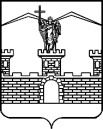 СОВЕТЛАБИНСКОГО ГОРОДСКОГО ПОСЕЛЕНИЯЛАБИНСКОГО РАЙОНАРЕШЕНИЕ(третий созыв)от 20.11.2014 года							          		        № 18/4г. ЛабинскО внесении изменений в решение Совета Лабинского городского поселения от 24 ноября 2010 года №73/19 «Об установлении налога на имущество физических лиц»	Совет Лабинского городского поселения Лабинского района, руководствуясь подпунктом 2 статьи 8 Устава Лабинского городского поселения Лабинского района РЕШИЛ:Внести в решение Совета Лабинского городского поселения от 24 ноября 2010 года №73/19 «Об установлении налога на имущество физических лиц», следующие изменения:пункт 2 решения изложить в новой редакции:«2. Установить следующие ставки налога на строения, помещения и сооружения, в зависимости от суммарной инвентаризационной стоимости:  2. Отделу по организационной работе администрации Лабинского городского поселения (Демидова) опубликовать настоящее решение                     в средствах массовой информации.3. Контроль за выполнением настоящего решения возложить на комитет Совета Лабинского городского поселения по вопросам экономики, бюджету, финансам, налогам, законности (Садчиков).4. Настоящее решение вступает в силу со дня его официального опубликования и распространяется на правоотношения, возникшие                       с 01 января 2014 года.Исполняющий главы Лабинского городскогопоселения Лабинского района					        П.В.Дядюра    Председатель Совета Лабинского    городского поселения    Лабинского района                               М.И.АртеменкоСтоимость имуществаСтавка налогаДо 300 000рублей включительно0,1%От 300 001 рублей до 500 000 рублей0,3%От 500 001 рублей до 1 050 000 рублей0,4%От 1 050 001 рублей до 1 500 000 рублей0,6%От 1 500 001 рублей до 1 950 000 рублей0,7%От 1 950 001 рублей до 2 250 000 рублей0,8%От 2 250 001 рублей до 2 550 000 рублей0,9%От 2 550 001 рублей до 3 000 000 рублей 1,5%Свыше 3 000 001 рублей1,8%»